( Mega 2.1 )U 2 ,  Reading           A – Answer the following questions :    1 – What is the detective’s name    ?      ………………………………………………………………………………………………………………………………………………………………   2 – Who was the first suspect of the burglary of the stolen jewels  ?    …………………………………………………………………………………………………………………………………………………………………   3 – When did the case of the bowling alley murder happen  ?    …………………………………………………………………………………………………………………………………………………………………  4 – What did the janitor find   ?   …………………………………………………………………………………………………………………………………………………………………   B- Mach the words to their suitable picture :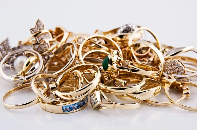     1 – detective                   (                   )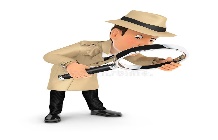     2 – Bowling alley             (                   )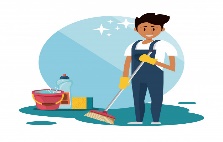     3 – jewels                      (                   ) 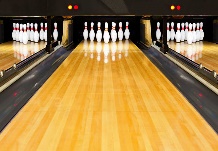      4 – janitor                   (                   )